（公財）２１あおもり産業総合支援センター賛助会員入会申込書申込日　　　　年　　　月　　　日◆お預かりした個人情報は、以下の目的で利用させていただくことがあります。　・研修やイベントなどに関する情報のご案内　・その他会員事業に関すること◆会費は年会費とし、退会の申し出がない限り、毎年度会費の納付のご案内をさせていただきます。◆お申し込み先お申し込み後、賛助会費をお近くの金融機関で納付願います。　なお、振込手数料は、所定の振込用紙による指定銀行本支店間の振込に限り無料とさせていただきます。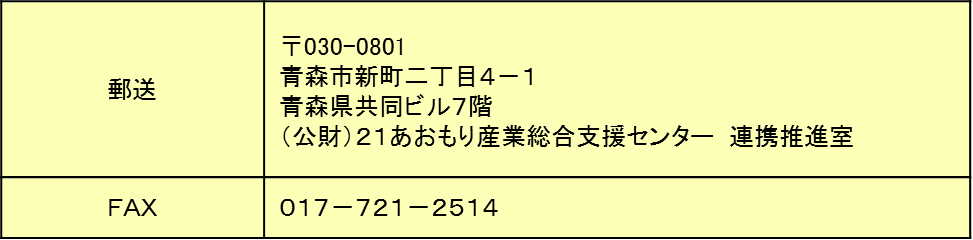 企業名・団体名代表者名担当者名所在地〒〒〒電話ＦＡＸemail賛助会員区分（いずれかに◯）一般会員　　　・　　　サポート会員一般会員　　　・　　　サポート会員一般会員　　　・　　　サポート会員申込口数・賛助会費口　　　　　　　　　円（１口１２，０００円）口　　　　　　　　　円（１口１２，０００円）口　　　　　　　　　円（１口１２，０００円）業種郵送〒030-0801　青森市新町二丁目４－１　青森県共同ビル７階（公財）２１あおもり産業総合支援センター　総合支援課ＦＡＸ０１７－７２１－２５１４